Chanalets InfosDes semaines qui se suivent et se ressemblent, de la douceur, un brin d’humidité et des lombrics forts actifs. Les conditions de jeu ne sont pas optimales, elles permettent néanmoins de s’entrainer pour être au top dès le printemps et grâce aux turricules de nos amis les lombrics, on travaille aussi l’équilibre, indispensable pour les futurs bons scores…RAPPELSPrès de 50% des joueurs ont déjà renouvelé la licence, ce message s’adresse à tous ceux qui ne se sont pas encore manifestés pour avoir le précieux sésame pour aborder le parcours. En plus, cette année la licence sera collector grâce à la Ryder Cup en France. Nous attendons les retardataires à l’accueil du club.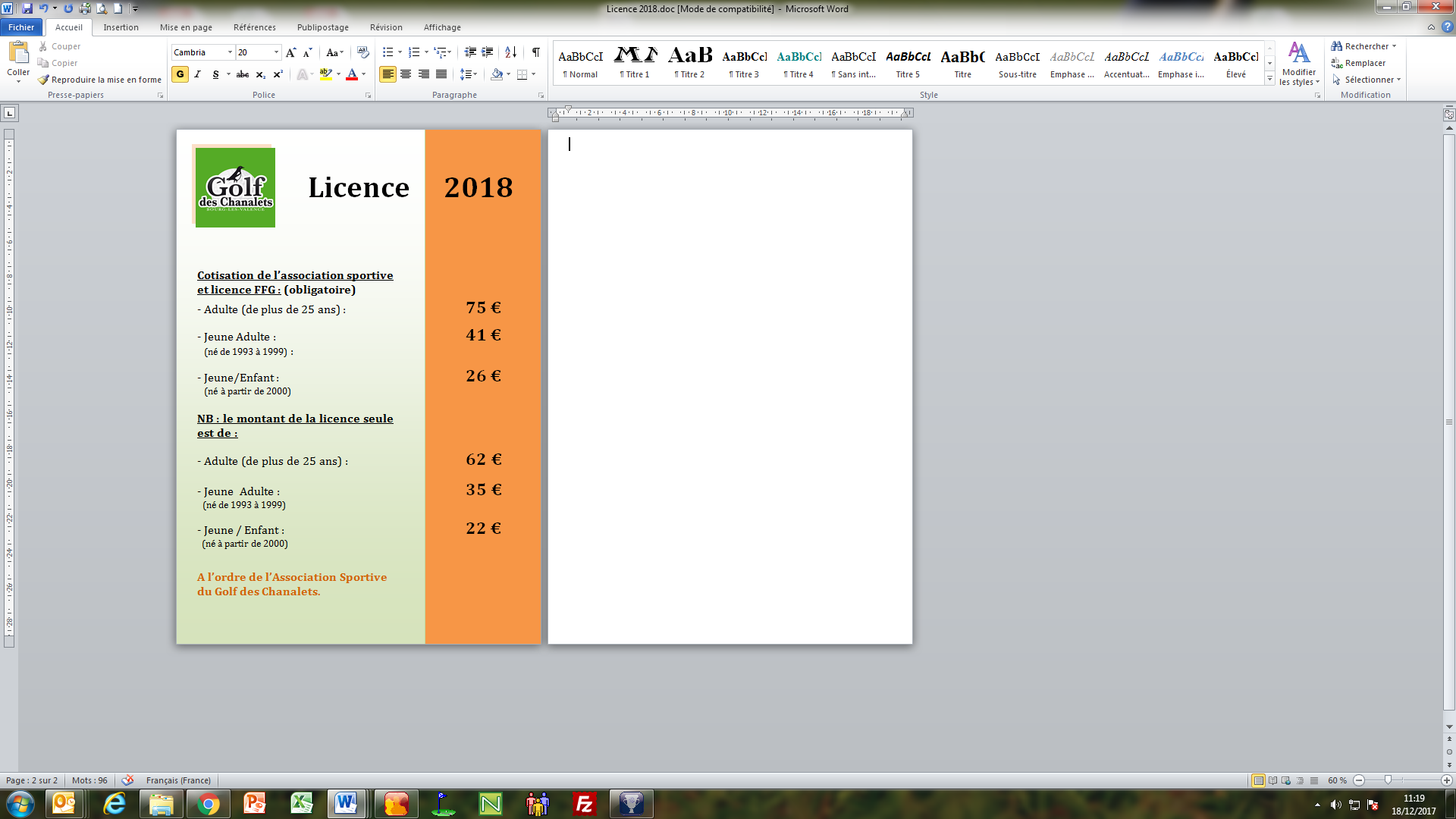 AMENAGEMENT INFOSLa nouvelle installation de nettoyage des chariots sera complètement effective d’ici la fin du mois de février, pour nous l’espérons le confort des joueurs et une plus grande pérennité des chariots manuels et électriques.Au restaurant Les Terrasses des Chanalets, les baies vitrées vieillissantes et poreuses aux caprices d’Éole sont en cours de changement cette semaine. La restauration s’effectue dans la salle de séminaire.POUR LE CONFORT DE TOUSAvis à tous les joueurs, pour la convivialité et pour gérer au mieux la fluidité sur le parcours il est indispensable de s’annoncer à l’accueil.INFO ECOLE DE GOLFL’équipe enseignante est heureuse d’accueillir les enfants pour la reprise de l’école de golf le mercredi 7 et samedi 10 février.INFO TAMALOU’SLa compétition initialement prévue le 5 février a été reporté au Lundi 12 Février.Clôturons ces quelques infos, par une phrase de Marilyn French : « La pluie est quelque chose que les britanniques font mieux que personne. » Merci à Marilyn pour l’info, on n’est pas pressé de les égaler malgré…La suite du jeu des photos des travaux reprendra sur le prochain Chanalets Infos.Sportivement,L’équipe des Chanalets.